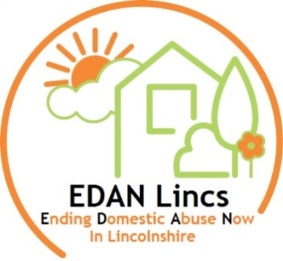 EDAN Lincs Domestic Abuse ServiceFormerly ‘West Lincolnshire Domestic Abuse Service’Referral FormPlease note that all information shared is confidential, unless we believe there is a risk to yourself or other people, any child protection issues or if we are required to do so by law. The information on this referral is discussed with the service user.  If you do not want us to share information, please highlight this clearly.Referral DetailsService Users Details:	Perpetrator Details:Children Details:Other Adults in the household:Agency Involvement – Please detail what agencies are involved with the family.Domestic Abuse Details:Once completed, please return to info@edanlincs.org.uk (password protected) or our secure email info.secure@edanlincs.cjsm.net  or PO BOX 125, LN1 1HA.  Please contact us on 01522 510041 if you have any queries.Date of Referral:Any previous referrals:EDAN Lincs Reference:Name of Referrer:Agency:Contact Number:Email:Where did you hear about our service?Where did you hear about our service?Where did you hear about our service?Has the Service User given their consent to be referred into EDAN Lincs?  Please note that we are a voluntary organisation, and are unable to attempt contact with a service user if consent has not been obtained.YesNoName:Alias:Alias:Alias:Alias:Alias:Alias:Alias:Address:Alternative address:Alternative address:Alternative address:Alternative address:Alternative address:Alternative address:Alternative address:Address:
Is the address safe to use?
Is the address safe to use?
Is the address safe to use?
Is the address safe to use?
Is the address safe to use?
Is the address safe to use?
Is the address safe to use?YesYesYesYesYesYesNoNoNoNoNoLocal Authority:
Is the address safe to use?
Is the address safe to use?
Is the address safe to use?
Is the address safe to use?
Is the address safe to use?
Is the address safe to use?
Is the address safe to use?Type of Accommodation:Council  Council  Council  Private RentedPrivate RentedPrivate RentedPrivate RentedPrivate RentedPrivate RentedPrivate RentedOwner Owner Owner Owner Owner Family / Friends Family / Friends Family / Friends Family / Friends Family / Friends Family / Friends Family / Friends Other  Other  Other  Other  Other  Other  Other  Telephone Numbers:Is it safe to use?Is it safe to use?Is it safe to use?Is it safe to use?Is it safe to use?Is it safe to use?Is it safe to use?Telephone Numbers:Is it safe to leave messages?Is it safe to leave messages?Is it safe to leave messages?Is it safe to leave messages?Is it safe to leave messages?Is it safe to leave messages?Is it safe to leave messages?Telephone Numbers:Is it safe to text saying we are from EDAN Lincs?Is it safe to text saying we are from EDAN Lincs?Is it safe to text saying we are from EDAN Lincs?Is it safe to text saying we are from EDAN Lincs?Is it safe to text saying we are from EDAN Lincs?Is it safe to text saying we are from EDAN Lincs?Is it safe to text saying we are from EDAN Lincs?Email:Is it safe to email saying we are from EDAN Lincs?Is it safe to email saying we are from EDAN Lincs?Is it safe to email saying we are from EDAN Lincs?Is it safe to email saying we are from EDAN Lincs?Is it safe to email saying we are from EDAN Lincs?Is it safe to email saying we are from EDAN Lincs?Is it safe to email saying we are from EDAN Lincs?Date of Birth:Age:Age:Age:Age:Age:Gender:Gender:Recourse to public funds?Recourse to public funds?Recourse to public funds?Recourse to public funds?Recourse to public funds?Recourse to public funds?YesYesYesNoNoNoDate of Birth:Age:Age:Age:Age:Age:Gender:Gender:Recourse to public funds?Recourse to public funds?Recourse to public funds?Recourse to public funds?Recourse to public funds?Recourse to public funds?Ethnicity:Religion:Religion:Religion:Religion:Religion:Sexual Orientation:Sexual Orientation:Sexual Orientation:Sexual Orientation:Sexual Orientation:Sexual Orientation:Sexual Orientation:Sexual Orientation:Sexual Orientation:Sexual Orientation:Does the Service User drive?Does the Service User drive?Does the Service User drive?Does the Service User drive?Does the Service User drive?Does the Service User drive?Does the Service User drive?YesYesYesNoNoDoes the Service User have access to a vehicle?Does the Service User have access to a vehicle?Does the Service User have access to a vehicle?Does the Service User have access to a vehicle?Does the Service User have access to a vehicle?Does the Service User have access to a vehicle?Does the Service User have access to a vehicle?Does the Service User have access to a vehicle?Does the Service User have access to a vehicle?Does the Service User have access to a vehicle?Does the Service User have access to a vehicle?Does the Service User have access to a vehicle?Does the Service User have access to a vehicle?Does the Service User have access to a vehicle?YesYesNoNoDoes the Service User drive?Does the Service User drive?Does the Service User drive?Does the Service User drive?Does the Service User drive?Does the Service User drive?Does the Service User drive?Does the Service User have access to a vehicle?Does the Service User have access to a vehicle?Does the Service User have access to a vehicle?Does the Service User have access to a vehicle?Does the Service User have access to a vehicle?Does the Service User have access to a vehicle?Does the Service User have access to a vehicle?Does the Service User have access to a vehicle?Does the Service User have access to a vehicle?Does the Service User have access to a vehicle?Does the Service User have access to a vehicle?Does the Service User have access to a vehicle?Does the Service User have access to a vehicle?Does the Service User have access to a vehicle?Alternative trusted contact:Alternative trusted contact:Alternative trusted contact:Relation:Relation:Relation:Relation:Contact number:Contact number:Contact number:Relation:Relation:Relation:Relation:In an emergency or if we are unable to contact you, are we able to contact them?In an emergency or if we are unable to contact you, are we able to contact them?In an emergency or if we are unable to contact you, are we able to contact them?In an emergency or if we are unable to contact you, are we able to contact them?In an emergency or if we are unable to contact you, are we able to contact them?In an emergency or if we are unable to contact you, are we able to contact them?In an emergency or if we are unable to contact you, are we able to contact them?YesYesYesNoNoIs it safe to inform your alternative contact we are from a DA Service?Is it safe to inform your alternative contact we are from a DA Service?Is it safe to inform your alternative contact we are from a DA Service?Is it safe to inform your alternative contact we are from a DA Service?Is it safe to inform your alternative contact we are from a DA Service?Is it safe to inform your alternative contact we are from a DA Service?Is it safe to inform your alternative contact we are from a DA Service?Is it safe to inform your alternative contact we are from a DA Service?Is it safe to inform your alternative contact we are from a DA Service?Is it safe to inform your alternative contact we are from a DA Service?Is it safe to inform your alternative contact we are from a DA Service?Is it safe to inform your alternative contact we are from a DA Service?Is it safe to inform your alternative contact we are from a DA Service?Is it safe to inform your alternative contact we are from a DA Service?YesYesNoNoIn an emergency or if we are unable to contact you, are we able to contact them?In an emergency or if we are unable to contact you, are we able to contact them?In an emergency or if we are unable to contact you, are we able to contact them?In an emergency or if we are unable to contact you, are we able to contact them?In an emergency or if we are unable to contact you, are we able to contact them?In an emergency or if we are unable to contact you, are we able to contact them?In an emergency or if we are unable to contact you, are we able to contact them?Is it safe to inform your alternative contact we are from a DA Service?Is it safe to inform your alternative contact we are from a DA Service?Is it safe to inform your alternative contact we are from a DA Service?Is it safe to inform your alternative contact we are from a DA Service?Is it safe to inform your alternative contact we are from a DA Service?Is it safe to inform your alternative contact we are from a DA Service?Is it safe to inform your alternative contact we are from a DA Service?Is it safe to inform your alternative contact we are from a DA Service?Is it safe to inform your alternative contact we are from a DA Service?Is it safe to inform your alternative contact we are from a DA Service?Is it safe to inform your alternative contact we are from a DA Service?Is it safe to inform your alternative contact we are from a DA Service?Is it safe to inform your alternative contact we are from a DA Service?Is it safe to inform your alternative contact we are from a DA Service?Does the Service User have any of the following?Does the Service User have any of the following?Does the Service User have any of the following?Does the Service User have any of the following?Does the Service User have any of the following?Does the Service User have any of the following?Does the Service User have any of the following?Does the Service User have any of the following?Does the Service User have any of the following?Does the Service User have any of the following?Does the Service User have any of the following?Does the Service User have any of the following?Does the Service User have any of the following?Does the Service User have any of the following?Does the Service User have any of the following?Does the Service User have any of the following?Does the Service User have any of the following?Does the Service User have any of the following?Does the Service User have any of the following?Does the Service User have any of the following?Does the Service User have any of the following?Does the Service User have any of the following?Does the Service User have any of the following?Does the Service User have any of the following?Does the Service User have any of the following?Does the Service User have any of the following?Does the Service User have any of the following?Does the Service User have any of the following?Does the Service User have any of the following?Does the Service User have any of the following?Drug Issues:Alcohol Issues:Alcohol Issues:Alcohol Issues:Alcohol Issues:Mental Health Issues:Mental Health Issues:Mental Health Issues:Mental Health Issues:Physical Health:Physical Health:Physical Health:Physical Health:Physical Health:Language barrier:Language barrier:Language barrier:Language barrier:Language barrier:Language barrier:Language barrier:Please provide details around this:Do you consider yourself to have a disability?  If yes, please give details:Do you consider yourself to have a disability?  If yes, please give details:Do you consider yourself to have a disability?  If yes, please give details:Do you consider yourself to have a disability?  If yes, please give details:Do you consider yourself to have a disability?  If yes, please give details:Do you consider yourself to have a disability?  If yes, please give details:Do you consider yourself to have a disability?  If yes, please give details:Do you consider yourself to have a disability?  If yes, please give details:Yes    No      Yes    No      Yes    No      Yes    No      Is an interpreter required? If yes, please give details:Is an interpreter required? If yes, please give details:Is an interpreter required? If yes, please give details:Is an interpreter required? If yes, please give details:Is an interpreter required? If yes, please give details:Is an interpreter required? If yes, please give details:Is an interpreter required? If yes, please give details:Is an interpreter required? If yes, please give details:Yes    No      Yes    No      Yes    No      Yes    No      Details:Details:Details:Details:Details:Details:Details:Details:Details:Details:Details:Details:Details:Details:Details:Details:Details:Details:Are there any other identified potential risks?  If yes, please give details:Are there any other identified potential risks?  If yes, please give details:Are there any other identified potential risks?  If yes, please give details:Are there any other identified potential risks?  If yes, please give details:Are there any other identified potential risks?  If yes, please give details:Are there any other identified potential risks?  If yes, please give details:Are there any other identified potential risks?  If yes, please give details:Are there any other identified potential risks?  If yes, please give details:Yes    No      Yes    No      Yes    No      Yes    No      Details:Details:Details:Details:Details:Details:Details:Details:Details:Details:Details:Details:Details:Details:Details:Details:Details:Details:Does SU have any criminal convictions or been investigated by the police? If yes, please give details:Does SU have any criminal convictions or been investigated by the police? If yes, please give details:Does SU have any criminal convictions or been investigated by the police? If yes, please give details:Does SU have any criminal convictions or been investigated by the police? If yes, please give details:Does SU have any criminal convictions or been investigated by the police? If yes, please give details:Does SU have any criminal convictions or been investigated by the police? If yes, please give details:Does SU have any criminal convictions or been investigated by the police? If yes, please give details:Does SU have any criminal convictions or been investigated by the police? If yes, please give details:Yes    No      Yes    No      Yes    No      Yes    No      Details:Details:Details:Details:Details:Details:Details:Details:Details:Details:Details:Details:Details:Details:Details:Details:Details:Details:Name:Name:DOB:DOB:DOB:Gender:Gender:Address:Address:Address:Address:Address:Address:Ethnicity:Ethnicity:Employment?Employment?Employment?LADO?LADO?Relation to Victim:Relation to Victim:Relation to Victim:Relation to Victim:Relation to Victim:Relation to Victim:HeightBuildBuildHair ColourHair ColourHair ColourEye ColourEye ColourFacial Hair?Glasses?Tattoos?Tattoos?Tattoos?Does the perpetrator have access to a vehicle?Does the perpetrator have access to a vehicle?Does the perpetrator have access to a vehicle?Does the perpetrator have access to a vehicle?YesNoReg. PlateReg. PlateMakeModelColourColourColourAre there any conditions / orders in place?Are there any conditions / orders in place?Are there any conditions / orders in place?Are there any conditions / orders in place?Are there any conditions / orders in place?YesNoIs the perpetrator involved with any other agencies?Is the perpetrator involved with any other agencies?Is the perpetrator involved with any other agencies?Is the perpetrator involved with any other agencies?YesNoAre there any conditions / orders in place?Are there any conditions / orders in place?Are there any conditions / orders in place?Are there any conditions / orders in place?Are there any conditions / orders in place?Is the perpetrator involved with any other agencies?Is the perpetrator involved with any other agencies?Is the perpetrator involved with any other agencies?Is the perpetrator involved with any other agencies?Any other details: e.g. multiple perpetrators, details of orders in place:Any other details: e.g. multiple perpetrators, details of orders in place:Name:DOB:DOB:DOB:Age:Age:Gender:Home Address:Home Address:CP / CIN / TAC?CP / CIN / TAC?Is the client pregnant?Is the client pregnant?YesNoNoDoes the perpetrator have any contact with the children?Does the perpetrator have any contact with the children?Does the perpetrator have any contact with the children?YesYesNoIs the client pregnant?Is the client pregnant?Does the perpetrator have any contact with the children?Does the perpetrator have any contact with the children?Does the perpetrator have any contact with the children?Due date:Due date:Does the perpetrator have any contact with the children?Does the perpetrator have any contact with the children?Does the perpetrator have any contact with the children?Relationship between children and perpetrator:Relationship between children and perpetrator:Name of Social Worker / Lead Professional:Name of Social Worker / Lead Professional:Contact Details:Contact Details:Contact Details:Name of Schools (if applicable):Name of Schools (if applicable):Contact Details:Contact Details:Contact Details:Are there any safeguarding concerns?Are there any safeguarding concerns?YesNoNoIf yes, has a safeguarding referral been made?If yes, has a safeguarding referral been made?If yes, has a safeguarding referral been made?YesYesNoAre there any safeguarding concerns?Are there any safeguarding concerns?If yes, has a safeguarding referral been made?If yes, has a safeguarding referral been made?If yes, has a safeguarding referral been made?Has an EHA been completed?Has an EHA been completed?Have any unmet needs been identified?Have any unmet needs been identified?Have any unmet needs been identified?Please provide additional details (including any worries you have):Please provide additional details (including any worries you have):Name:DOB:Age:Gender:Home Address:Are they a vulnerable adult?Agency Name:Job Title:Contact Name:Contact Number:Is the Service User still in the relationship?Is the Service User still in the relationship?Is the Service User still in the relationship?How long together:How long together:How long together:How long together:How long together:Is the Service User still in the relationship?Is the Service User still in the relationship?Is the Service User still in the relationship?Length of time separated (if applicable):Length of time separated (if applicable):Length of time separated (if applicable):Length of time separated (if applicable):Length of time separated (if applicable):Length of abuse suffered:Length of abuse suffered:Length of abuse suffered:Length of abuse suffered:Less than six         monthsLess than six         monthsLess than six         monthsLess than six         monthsLess than six         monthsSix to Twelve        MonthsSix to Twelve        MonthsSix to Twelve        MonthsSix to Twelve        MonthsSix to Twelve        MonthsTwelve months to  two yearsTwelve months to  two yearsTwelve months to  two yearsTwelve months to  two yearsTwelve months to  two yearsTwelve months to  two yearsLength of abuse suffered:Length of abuse suffered:Length of abuse suffered:Length of abuse suffered:Two years +        Two years +        Two years +        Two years +        Two years +        Unknown               Unknown               Unknown               Unknown               Unknown               N/A                           N/A                           N/A                           N/A                           N/A                           N/A                           In relation to the relationship, do you feel you want to:In relation to the relationship, do you feel you want to:In relation to the relationship, do you feel you want to:In relation to the relationship, do you feel you want to:Leave abusive person                Leave abusive person                Leave abusive person                Leave abusive person                Leave abusive person                Stay with abusive person                     Stay with abusive person                     Stay with abusive person                     Stay with abusive person                     Stay with abusive person                     Remain separated from abusive personRemain separated from abusive personRemain separated from abusive personRemain separated from abusive personRemain separated from abusive personRemain separated from abusive personIn relation to the relationship, do you feel you want to:In relation to the relationship, do you feel you want to:In relation to the relationship, do you feel you want to:In relation to the relationship, do you feel you want to:Return to abusive person                Return to abusive person                Return to abusive person                Return to abusive person                Return to abusive person                Unsure about intentions              Unsure about intentions              Unsure about intentions              Unsure about intentions              Unsure about intentions              N/A                           N/A                           N/A                           N/A                           N/A                           N/A                           Has a DASH been completed?Has a DASH been completed?Has a DASH been completed?Yes (Score)Yes (Score)NoNoNoHas a referral to MARAC been made?Has a referral to MARAC been made?Has a referral to MARAC been made?Has a referral to MARAC been made?Has a referral to MARAC been made?YesYesYesYesNoNoNoHas a DASH been completed?Has a DASH been completed?Has a DASH been completed?Has a referral to MARAC been made?Has a referral to MARAC been made?Has a referral to MARAC been made?Has a referral to MARAC been made?Has a referral to MARAC been made?Date of DASH:Date of DASH:Date of DASH:Date of MARAC Referral:Date of MARAC Referral:Date of MARAC Referral:Date of MARAC Referral:Date of MARAC Referral:Please note that if a referral to MARAC has been made with consent, EDAN Lincs will not work with the Service User until IDVA intervention is completed.Please note that if a referral to MARAC has been made with consent, EDAN Lincs will not work with the Service User until IDVA intervention is completed.Please note that if a referral to MARAC has been made with consent, EDAN Lincs will not work with the Service User until IDVA intervention is completed.Please note that if a referral to MARAC has been made with consent, EDAN Lincs will not work with the Service User until IDVA intervention is completed.Please note that if a referral to MARAC has been made with consent, EDAN Lincs will not work with the Service User until IDVA intervention is completed.Please note that if a referral to MARAC has been made with consent, EDAN Lincs will not work with the Service User until IDVA intervention is completed.Please note that if a referral to MARAC has been made with consent, EDAN Lincs will not work with the Service User until IDVA intervention is completed.Please note that if a referral to MARAC has been made with consent, EDAN Lincs will not work with the Service User until IDVA intervention is completed.Please note that if a referral to MARAC has been made with consent, EDAN Lincs will not work with the Service User until IDVA intervention is completed.Please note that if a referral to MARAC has been made with consent, EDAN Lincs will not work with the Service User until IDVA intervention is completed.Please note that if a referral to MARAC has been made with consent, EDAN Lincs will not work with the Service User until IDVA intervention is completed.Please note that if a referral to MARAC has been made with consent, EDAN Lincs will not work with the Service User until IDVA intervention is completed.Please note that if a referral to MARAC has been made with consent, EDAN Lincs will not work with the Service User until IDVA intervention is completed.Please note that if a referral to MARAC has been made with consent, EDAN Lincs will not work with the Service User until IDVA intervention is completed.Please note that if a referral to MARAC has been made with consent, EDAN Lincs will not work with the Service User until IDVA intervention is completed.Please note that if a referral to MARAC has been made with consent, EDAN Lincs will not work with the Service User until IDVA intervention is completed.Please note that if a referral to MARAC has been made with consent, EDAN Lincs will not work with the Service User until IDVA intervention is completed.Please note that if a referral to MARAC has been made with consent, EDAN Lincs will not work with the Service User until IDVA intervention is completed.Please note that if a referral to MARAC has been made with consent, EDAN Lincs will not work with the Service User until IDVA intervention is completed.Please note that if a referral to MARAC has been made with consent, EDAN Lincs will not work with the Service User until IDVA intervention is completed.What types of abuse has the Service User experienced:What types of abuse has the Service User experienced:What types of abuse has the Service User experienced:What types of abuse has the Service User experienced:What types of abuse has the Service User experienced:What types of abuse has the Service User experienced:What types of abuse has the Service User experienced:What types of abuse has the Service User experienced:What types of abuse has the Service User experienced:What types of abuse has the Service User experienced:What types of abuse has the Service User experienced:What types of abuse has the Service User experienced:What types of abuse has the Service User experienced:What types of abuse has the Service User experienced:What types of abuse has the Service User experienced:What types of abuse has the Service User experienced:What types of abuse has the Service User experienced:What types of abuse has the Service User experienced:What types of abuse has the Service User experienced:What types of abuse has the Service User experienced:PhysicalPhysicalSexualSexualSexualEmotionalEmotionalEmotionalEmotionalFinancialFinancialFinancialFinancialFinancialFinancialHarassmentHarassmentStalking Stalking Stalking Coercive / ControlCoercive / ControlCoercive / ControlCoercive / ControlLGBT+LGBT+LGBT+LGBT+LGBT+LGBT+So-called HBASo-called HBAFGMFGMFGMForced MarriageForced MarriageForced MarriageForced MarriageNo known DA, but potential risk indicatorsNo known DA, but potential risk indicatorsNo known DA, but potential risk indicatorsNo known DA, but potential risk indicatorsNo known DA, but potential risk indicatorsNo known DA, but potential risk indicatorsHas there been an incident in the last 12 months?Has there been an incident in the last 12 months?Has there been an incident in the last 12 months?Has there been an incident in the last 12 months?Has there been an incident in the last 12 months?Has there been an incident in the last 12 months?Has there been an incident in the last 12 months?YesYesYesNoNoNoNoUnclearUnclearBrief overview of the situation; including details of the most recent incident, the first incident and the worst incident.Additional Comments:Additional Comments:Additional Comments:Additional Comments:Additional Comments:Additional Comments:Additional Comments:Additional Comments:Additional Comments:Additional Comments:Additional Comments:Additional Comments:Additional Comments:Additional Comments:Additional Comments:Additional Comments:Additional Comments:Additional Comments:Additional Comments:Additional Comments:Any additional comments: